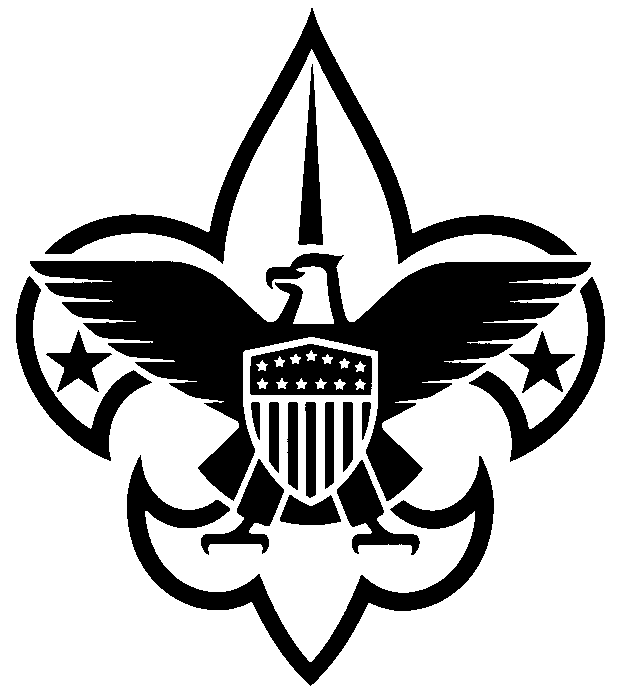 Annual Council Registration Form(January 1, 2022 – December 31, 2022)Dear Scouter:   Your annual registration as a council volunteer is due.  Please complete the form below and return to the Scout office with the appropriate fee.  If you are currently registered as a primary in the council or as a multiple with a district/unit, no adult application is required.  If you wait to complete this process until December 31, 2021, an adult application must be completed.Name ______________________________________________ Date of Birth _______________Address ______________________________________________________________________ __________ Zip Code ______________Home Phone ____________________________ Work Phone ____________________________Cell Phone ____________________________________________________________________E-mail ________________________________________________________________________District _______________________________________________________________________Council position(s) ______________________________________________________________*Required Youth Protection Training Date Completed: ______________________________Enclosed:_____ $45.00 annual registration fee (An adult application must be submitted if you are new to the council staff.) _____ $9.00 Insurance Surcharge_____ $12.00 Boys’ Life subscription (optional)_____ $0.00 (My primary registration is at the unit/district level ______________ also                                                                   serving on council staff.)_____ Total enclosed___________________________________	           	  ___________________________________        Scout Executive’s Signature				                      Council Committee Member’s SignatureMail to:Central Minnesota Council, BSA1191 Scout DriveSartell, MN 56377